Revision sheet for AP2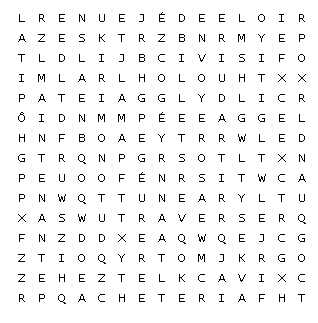 acheter – to buyaimer – to likeenvoyer – to sendétudier – to study faire – to do parler – to speaktraduire – to translatetravailler – to worktraverser -  to crossAllemagne – Germanydes billets – some ticketsune chambre – a bedroomfaire la cuisine – to do the cookingfaire les courses – to do the shoppingfaire les devoirs – to do the homeworkdes glaces – some ice-creamen ce moment – at the momentle déjeuner – the lunchune église – a churchun hôpital – a hospitalhier – yesterdaymaintenant – nowune langue – a languageune lettre – a letterun mot – a wordun pont – a bridgedes romans - novelsquand - whenil y a  - there isil y avait – there was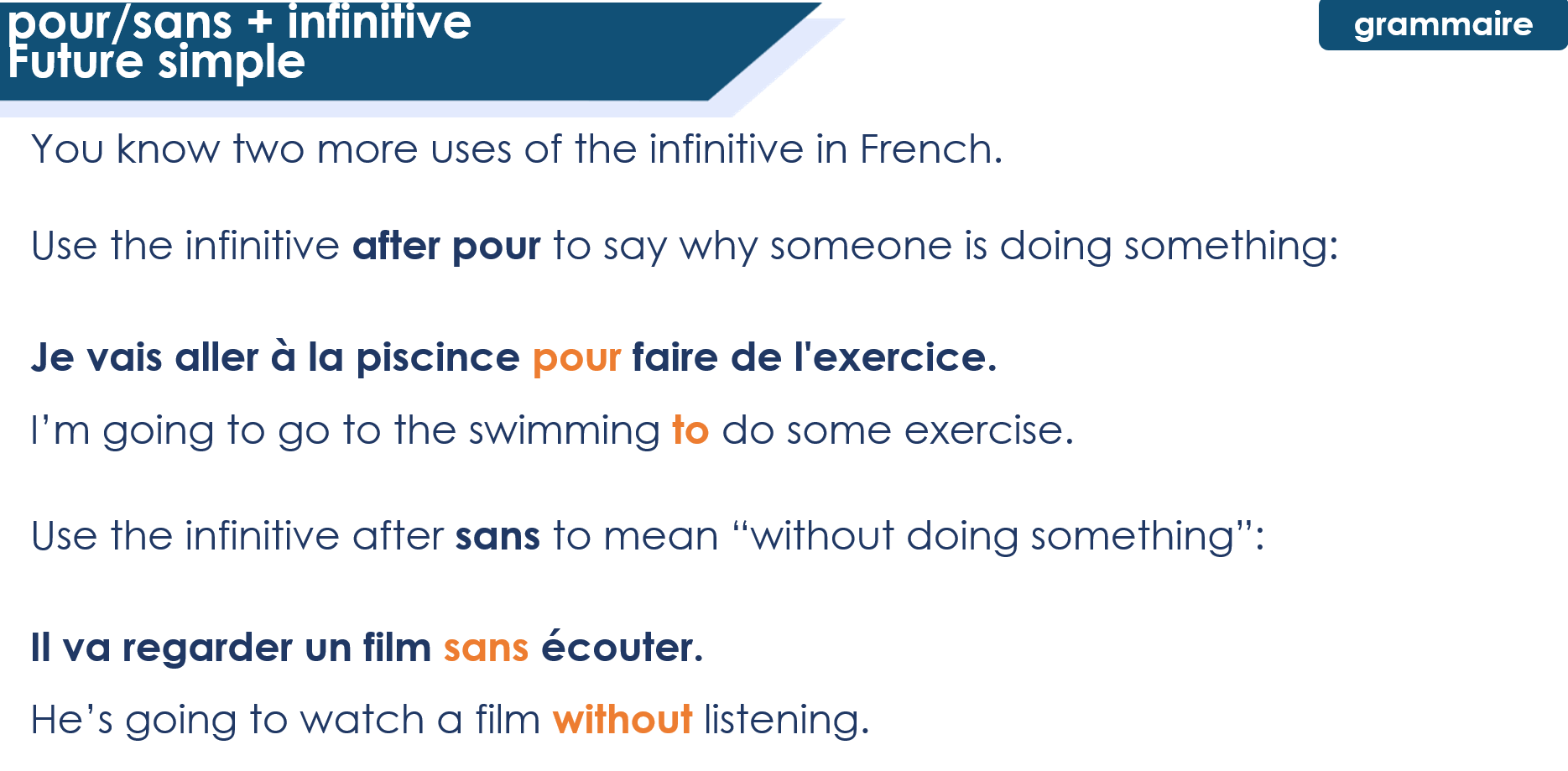 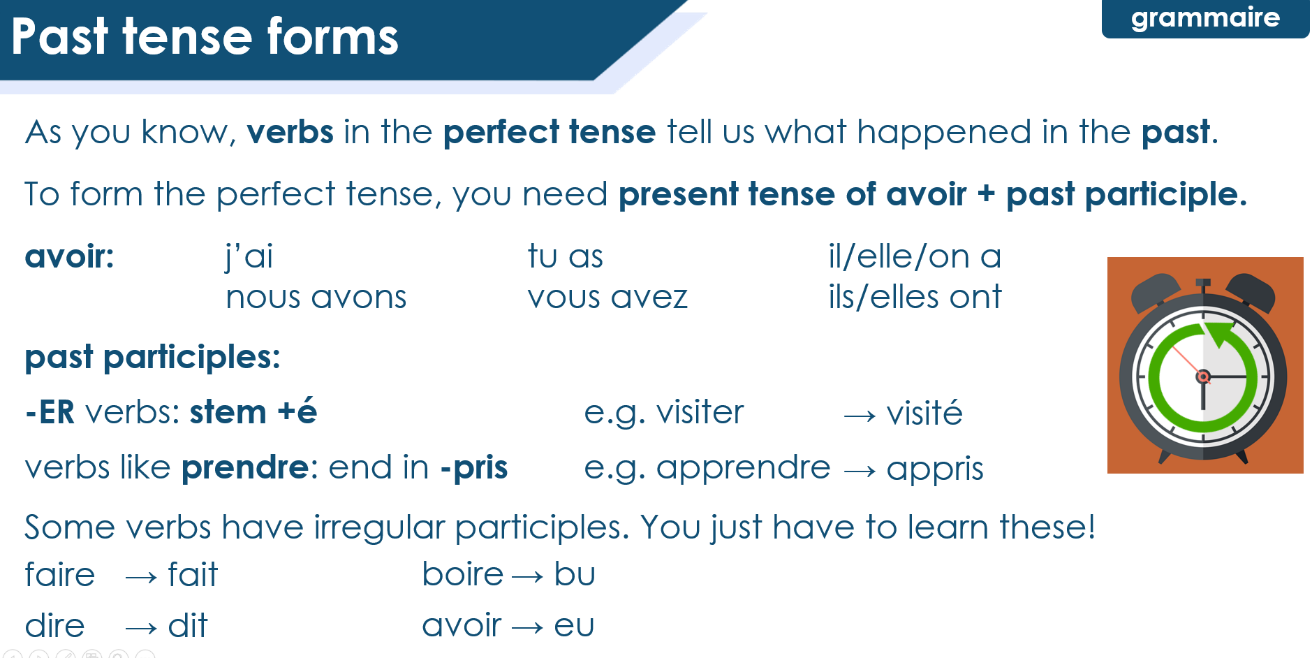 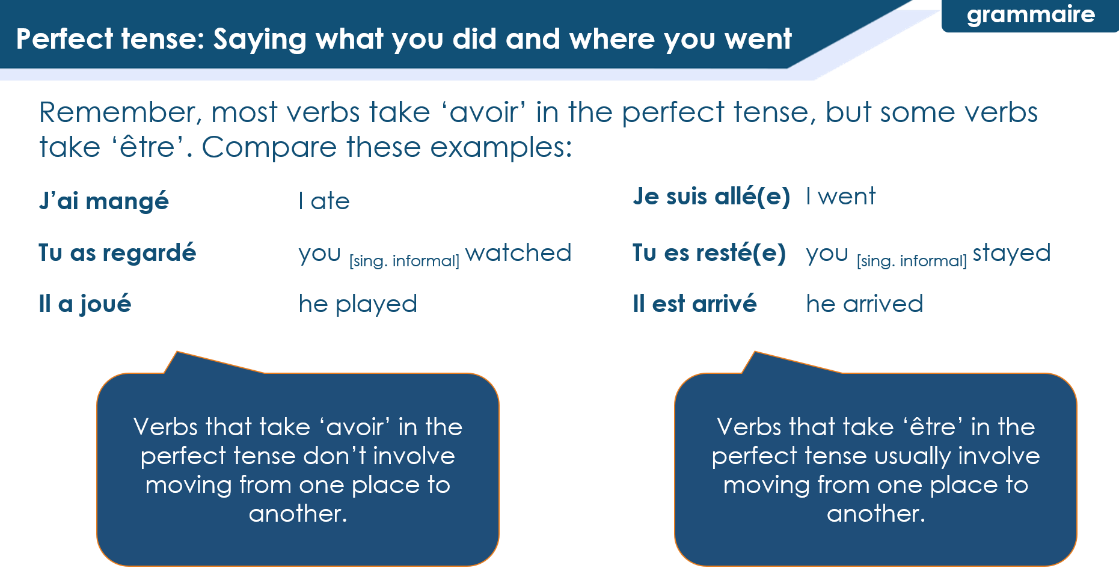 